ҠАРАР                                                                ПОСТАНОВЛЕНИЕ   08 декабрь 2021 й.                                     №41                    08 декабря 2021 г.Об отмене постановления главы сельского поселения Верхнеянактаевский сельсовет муниципального района Балтачевский район Республики Башкортостан от 23.11.2021 года №40 «Об утверждении Положения о порядке и условиях распоряжения имуществом, включенным в Перечень муниципального имущества Администрации сельского поселения Верхнеянактаевский сельсовет муниципального района Балтачевский район Республики Башкортостан, предназначенного для предоставления во владение и (или) в пользование субъектам малого и среднего предпринимательства и организациям, образующим инфраструктуру поддержки субъектов малого и среднего предпринимательства»Администрация сельского поселения Верхнеянактаевский сельсовет  муниципального района Балтачевский район Республики Башкортостан ПОСТАНОВЛЯЕТ:  1. Постановление главы сельского поселения Верхнеянактаевский сельсовет муниципального района Балтачевский район Республики Башкортостан от 23.11.2021 года №40 "Об утверждении Положения о порядке и условиях распоряжения имуществом, включенным в Перечень муниципального имущества Администрации сельского поселения Верхнеянактаевский сельсовет муниципального района Балтачевский район Республики Башкортостан, предназначенного для предоставления во владение и (или) в пользование субъектам малого и среднего предпринимательства и организациям, образующим инфраструктуру поддержки субъектов малого и среднего предпринимательства" отменить.2. Настоящее постановление обнародовать в здании Администрации сельского поселения и  разместить  в сети общего доступа «Интернет» на сайте сельского поселения Верхнеянактаевский сельсовет.         3. Контроль за исполнением настоящего постановления оставляю за собой.Глава сельского поселения Верхнеянактаевский сельсовет муниципального районаБалтачевский районРеспублики Башкортостан				                            Р.М.МусинБАШҠОРТОСТАН  РЕСПУБЛИКАҺЫБАЛТАС РАЙОНЫ МУНИЦИПАЛЬ РАЙОНЫНЫҢ Үрге Янаҡтай АУЫЛ СОВЕТЫ АУЫЛ БИЛӘМӘҺЕ  ХӘКИМИӘТЕ 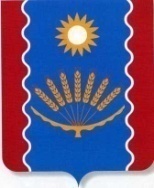 АДМИНИСТРАЦИЯ СЕЛЬСКОГО ПОСЕЛЕНИЯ ВЕРХНЕЯНАКТАЕВСКИЙСЕЛЬСОВЕТ                    МУНИЦИПАЛЬНОГО  РАЙОНАБАЛТАЧЕВСКИЙ  РАЙОН        РЕСПУБЛИКИ  БАШКОРТОСТАН